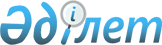 О признании утратившими силу некоторых приказов Министра юстиции Республики КазахстанПриказ и.о. Министра юстиции Республики Казахстан от 9 января 2019 года № 12. Зарегистрирован в Министерстве юстиции Республики Казахстан 10 января 2019 года № 18164
      В соответствии с пунктом 2 статьи 27 Закона Республики Казахстан от 6 апреля 2016 года "О правовых актах" ПРИКАЗЫВАЮ:
      1. Признать утратившими силу:
      1) приказ Министра юстиции Республики Казахстан от 21 октября 2016 года № 912 "Об утверждении формы справки-обоснования к нормативному правовому акту" (зарегистрирован в Реестре государственной регистрации нормативных правовых актов за № 14355, опубликован 28 октября 2016 года в информационно-правовой системе "Әділет");
      2) приказ Министра юстиции Республики Казахстан от 25 сентября 2018 года № 1446 "О внесении изменения в приказ Министра юстиции Республики Казахстан от 21 октября 2016 года № 912 "Об утверждении формы справки-обоснования к нормативному правовому акту" (зарегистрирован в Реестре государственной регистрации нормативных правовых актов за № 17431, опубликован 8 октября 2018 года в Эталонном контрольном банке нормативных правовых актов Республики Казахстан в электронном виде).
      2. Департаменту регистрации нормативных правовых актов Министерства юстиции Республики Казахстан обеспечить:
      1) государственную регистрацию настоящего приказа;
      2) в течение десяти календарных дней со дня государственной регистрации настоящего приказа направление его на казахском и русском языках в Республиканское государственное предприятие на праве хозяйственного ведения "Республиканский центр правовой информации" Министерства юстиции Республики Казахстан для официального опубликования и включения в Эталонный контрольный банк нормативных правовых актов Республики Казахстан.
      3. Контроль за исполнением настоящего приказа возложить на курирующего заместителя Министра юстиции Республики Казахстан.
      4. Настоящий приказ вводится в действие со дня его первого официального опубликования.
					© 2012. РГП на ПХВ «Институт законодательства и правовой информации Республики Казахстан» Министерства юстиции Республики Казахстан
				
      Исполняющий
обязанности Министра 

Э. Азимова
